МИНИСТЕРСТВО ЗДРАВООХРАНЕНИЯПРИДНЕСТРОВСКОЙ МОЛДАВСКОЙ РЕСПУБЛИКИ16 ноября 2020 г.                                                                                                                    № 91г. ТираспольПРОТОКОЛзаседания тендерной комиссииМинистерства здравоохраненияПриднестровской Молдавской Республикина приобретение сосудистых протезови других расходных материаловдля сосудистой хирургии на 2020 годПОВЕСТКА ДНЯ:Приобретение сосудистых протезов и других расходных материалов для сосудистой хирургии на 2020 год:Тендерная комиссия Министерства здравоохранения Приднестровской Молдавской Республики осуществляет свою деятельность в соответствии со следующими нормативными правовыми актами:1) Постановлением Правительства Приднестровской Молдавской Республики от 
30 января 2014 года № 36 «Об утверждении Положений, регулирующих порядок проведения ведомственного тендера, заключения договоров о закупках товаров, выполнении работ, предоставлении услуг, выдачи заключения, регистрации и осуществления финансирования договоров, заключаемых организациями, финансируемыми, за счет средств бюджетов различных уровней» (САЗ 14-6) в действующей редакции,2) Постановлением Правительства Приднестровской Молдавской Республики от 
22 октября 2020 года № 367 «Об утверждении Положения, регулирующего порядок проведения ведомственного тендера Министерством здравоохранения Приднестровской Молдавской Республики по закупке медико-фармацевтической продукции, медицинской техники, выдачи заключения о соответствии уровня цен, заключения договоров по итогам тендера по закупке медико-фармацевтической продукции, медицинской техники и их регистрации», в действующей редакции.5 ноября 2020 года – первый день первого этапа заседания тендерной комиссии.СЛУШАЛИ:На официальном сайте Министерства здравоохранения Приднестровской Молдавской Республики (www.minzdrav.gospmr.org) 22 октября 2020 года размещена детальная информация о проведении Министерством здравоохранения Приднестровской Молдавской Республики тендера на приобретение сосудистых протезов и других расходных материалов для сосудистой хирургии на 2020 год.Заявки на участие в тендере принимались до 17 часов 00 минут 4 ноября 2020 года включительно.До указанного срока в секретариат тендерной комиссии поступило 6 (шесть) заявок на участие в тендере от следующих хозяйствующих субъектов:1. ООО «Диапрофмед», ПМР:MD-6600 ПМР, юр. адрес: г. Каменка, ул. Кирова, 300,р/с 2212420000000364 КУБ 42 Рыбницком ф-ле ЗАО «Приднестровский Сбербанк»,ф/к 0900002000, к/с 20210000094,Директор – Пилецкая Мария Ивановнаe-mail: dpm@idknet.comКонтактные телефоны: (216) 2-22-05, (216) 2 22-07.2. ООО «Медаксесс», ПМР:MD-3200. г. Бендеры, ул. Дружбы, 8/4р/с 221238000000167 в БФ ЗАО «Приднестровский Сбербанк» КУБ 38кор/с 20210000094ф/к 0300040610Директор – Райлян Вадим Анатольевичe-mail: medaksess@gmail.comконтактные телефоны: (552) 3-30-30; (777) 7-62-59.3. ООО «Тезаурус», ПМР:MD-3200 ПМР г. Бендеры, ул. Дружбы, 36/90р/с 221238000000093 в БФ ЗАО «Приднестровский Сбербанк» КУБ 38кор/с 20210000094, ф/к 0300018633Директор – Драгиев Анатолий Степановичe-mail: tezaurus2005@yandex.ruКонтактные телефоны: (552) 6-80-50, (777) 7-65-91.4. ООО «Валеандр», ПМР:MD-3300 ПМР г. Тирасполь ул. Каховская, д.17 р/с 2212210000001158 КУБ 21 в ОАО «Эксимбанк» г. Тираспольф/к 0200040381, к/с 20210000091Исполнительный директор – Шепитко Александр Романовичe-mail: valeandr@inbox.ruКонтактные телефоны: т/ф 0 (533) 2-04-49.5. ГУП «ЛекФарм», ПМР:MD-4500, ПМР, г. Дубоссары, ул. Ломоносова, 33ар/с 2211410000000030, КУБ. 41 в филиалеЗАО «Приднестровский Сбербанк» г. Дубоссарыф/к 0700044845, к/с 20210000094И.о. директора – Морозова Ася Алексеевнаe-mail: lekfarm2012@mail.ruКонтактный телефон: 0 (215) 2-62-14, тел/факс (215) 2-62-13.6. ООО «Медфарм», ПМР:MD-3300 ПМР г. Тирасполь ул. Шевченко 97, р/с 2212160000015345 КУБ 16 в ЗАО «Агропромбанк» г. Тираспольф/к 0200046742, к/с 20210000087Директор – Ярыч Игорь Теодоровичe-mail: medpharm.pmr@mail.ruКонтактный телефон: т/ф 0 (533) 5-20-30.Согласно части 4 пункта 7 Приложения к Постановлению Правительства Приднестровской Молдавской Республики от 22 октября 2020 года № 367 «Об утверждении Положения, регулирующего порядок проведения ведомственного тендера Министерством здравоохранения Приднестровской Молдавской Республики по закупке медико-фармацевтической продукции, медицинской техники, выдачи заключения о соответствии уровня цен, заключения договоров по итогам тендера по закупке медико-фармацевтической продукции, медицинской техники и их регистрации» в действующей редакции, 
05.11.2020 г. – в день, обозначенный в объявлении о проведении тендера, секретариат тендерной комиссии осуществил вскрытие конвертов с заявками на участие в тендере. В процессе вскрытия конвертов секретариатом осуществлена проверка соответствия представленных документов перечню документов, заявленных в объявлении о проведении тендера, по результатам которой было установлено, что заявки на участие в тендере всех хозяйствующих субъектов соответствуют требованиям к перечню необходимых документов, заявленных в объявлении о проведении тендера.В соответствии с частью 6 пункта 7 Приложения к Постановлению Правительства Приднестровской Молдавской Республики от 22 октября 2020 года № 367 «Об утверждении Положения, регулирующего порядок проведения ведомственного тендера Министерством здравоохранения Приднестровской Молдавской Республики по закупке медико-фармацевтической продукции, медицинской техники, выдачи заключения о соответствии уровня цен, заключения договоров по итогам тендера по закупке медико-фармацевтической продукции, медицинской техники и их регистрации» в действующей редакции, секретариатом осуществлено занесение информации, содержащейся в заявке, в общую сводную таблицу.Сводная таблица представленных заявок на участие в тендере прилагается.Заседание тендерной комиссии объявляется открытым.ВЫСТУПИЛИ:Романовская Р.В.: Сегодня, 5 ноября 2020 года, проводится первый этап заседания тендерной комиссии на приобретение сосудистых протезов и других расходных материалов для сосудистой хирургии на 2020 год. На официальном сайте Министерства здравоохранения Приднестровской Молдавской Республики 22 октября 2020 года была размещена информация о проведении тендера (www.minzdrav.gospmr.org).На тендер поступило 6 (шесть) заявок на участие в тендере от следующих хозяйствующих субъектов: ООО «Диапрофмед», ООО «Медаксесс», ООО «Тезаурус», ООО «Валеандр», ГУП «ЛекФарм», ООО «Медфарм».Согласно части 4 пункта 7 Приложения к Постановлению Правительства Приднестровской Молдавской Республики от 22 октября 2020 года № 367 «Об утверждении Положения, регулирующего порядок проведения ведомственного тендера Министерством здравоохранения Приднестровской Молдавской Республики по закупке медико-фармацевтической продукции, медицинской техники, выдачи заключения о соответствии уровня цен, заключения договоров по итогам тендера по закупке медико-фармацевтической продукции, медицинской техники и их регистрации» в действующей редакции, в процессе вскрытия конвертов секретариатом осуществлена проверка соответствия представленных документов перечню документов, заявленных в объявлении о проведении тендера, по результатам которой было установлено, что заявки на участие в тендере всех хозяйствующих субъектов соответствуют требованиям к перечню необходимых документов, заявленных в объявлении о проведении тендера.На основании вышеизложенного выношу на голосование вопрос о допуске к участию в первом этапе тендера на приобретение сосудистых протезов и других расходных материалов для сосудистой хирургии на 2020 год всех хозяйствующих субъектов.Голосовали:«ЗА» – 7 (семь) – единогласно,«ПРОТИВ» – 0 (ноль),«ВОЗДЕРЖАЛИСЬ» – 0 (ноль)Романовская Р.В.: По итогам рассмотрения заявок, включенных в общую сводную таблицу, на предмет соответствия требованиям, предъявляемым к предмету тендера по каждому участнику в отношении каждой позиции, у тендерной комиссии отсутствует возможность принятия решения о допуске или недопуске ко второму этапу тендера хозяйствующих субъектов ввиду необходимости получения заключения профильного специалиста.Согласно части 8 пункта 7 Приложения к Постановлению Правительства Приднестровской Молдавской Республики от 22 октября 2020 года № 367 «Об утверждении Положения, регулирующего порядок проведения ведомственного тендера Министерством здравоохранения Приднестровской Молдавской Республики по закупке медико-фармацевтической продукции, медицинской техники, выдачи заключения о соответствии уровня цен, заключения договоров по итогам тендера по закупке медико-фармацевтической продукции, медицинской техники и их регистрации» в действующей редакции, комиссия в праве принять решение о переносе заседания комиссии в случае, если для принятия решения о соответствии или несоответствии рассматриваемой заявки требованиям к предмету тендера необходимо наличие заключения соответствующих экспертов.На основании вышеизложенного выношу на голосование вопрос о переносе заседания тендерной комиссии на 11 ноября 2020 года в 14:00 часов.Голосовали:«ЗА» – 7 (семь) – единогласно,«ПРОТИВ» – 0 (ноль),«ВОЗДЕРЖАЛИСЬ» – 0 (ноль)РЕШИЛИ:I. Допустить к участию в первом этапе тендера на приобретение сосудистых протезов и других расходных материалов для сосудистой хирургии на 2020 год всех хозяйствующих субъектов.II. В соответствии с частью 8 пункта 7 Приложения к Постановлению Правительства Приднестровской Молдавской Республики от 22 октября 2020 года № 367 «Об утверждении Положения, регулирующего порядок проведения ведомственного тендера Министерством здравоохранения Приднестровской Молдавской Республики по закупке медико-фармацевтической продукции, медицинской техники, выдачи заключения о соответствии уровня цен, заключения договоров по итогам тендера по закупке медико-фармацевтической продукции, медицинской техники и их регистрации» в действующей редакции, перенести заседание тендерной комиссии на 11 ноября 2020 года в 14:00 часов.Первый день первого этапа заседания тендерной комиссии объявляется закрытым.11 ноября 2020 года – второй день первого этапа заседания тендерной комиссии.Второй день первого этапа заседания тендерной комиссии объявляется открытым.Романовская Р.В.: В соответствии с частью 8 пункта 7 Приложения к Постановлению Правительства Приднестровской Молдавской Республики от 22 октября 2020 года № 367 «Об утверждении Положения, регулирующего порядок проведения ведомственного тендера Министерством здравоохранения Приднестровской Молдавской Республики по закупке медико-фармацевтической продукции, медицинской техники, выдачи заключения о соответствии уровня цен, заключения договоров по итогам тендера по закупке медико-фармацевтической продукции, медицинской техники и их регистрации» в действующей редакции, для принятия решения о соответствии или несоответствии рассматриваемой заявки требованиям к предмету тендера необходимо наличие заключения профильного специалиста, в связи с чем решено было перенести заседание тендерной комиссии.Предлагаю заслушать информацию профильного специалиста на предмет оценки соответствия сосудистых протезов и других расходных материалов для сосудистой хирургии требованиям, заявленным на тендер.Согласно информации, изложенной в заключении главного внештатного сосудистого хирурга Министерства здравоохранения Приднестровской Молдавской Республики – Додула А.П., все заявки соответствуют заявленным требованиям, за исключением:1. Позиция № 1, Поставщик № 1. Представлены два вида товара: Протез кровеносного сосуда бифуркационный ПКСТ – «Север», пр-во АООТ «ПТГО-Север», Россия. В первом случае не соответствует заявленному внутренний диаметр магистрали – 16 мм. Во втором случае не соответствует диаметр ответвления – 10 мм.2. Позиция № 1, Поставщик № 1. Представлены два вида товара: 1 - Протез кровеносного сосуда прямой ПКСТ – «Север», внутренний диаметр 6 мм, пр-во АООТ «ПТГО- Север», Россия. Не указана длина протеза. 2- Протез кровеносного сосуда из политетрафторэтилена «Экофлон» линейный Л6-60, пр-во АО НПК «Экофлон», Россия, не соответствует длина протеза- 60 см.3. Позиция № 1, Поставщик № 1. Протез кровеносного сосуда из политетрафторэтилена «Экофлон» линейный Л7-60, пр-во АО НПК «Экофлон», Россия, не соответствует длина протеза- 50 см.4. Позиция № 1, Поставщик № 1. Протез кровеносного сосуда прямой ПКСТ- «Север», внутренний диаметр 8 мм. пр-во АООТ «ПТГО-Север», Россия. Не указана длина протеза.5. Позиция № 1, Поставщик № 1. Протез кровеносного сосуда из политетрафторэтилена «Экофлон» линейный Л8-60, пр-во АО НПК «Экофлон», Россия, не соответствует длина протеза- 50 см.6. Позиция № 2, Поставщик № 4. Зонды Фогерти (катетер для эмболэктомии одноканальный) 7F, не соответствует диаметр - 8 F.7. Позиция № 2, Поставщик № 6. Зонды Фогерти (катетер для эмболэктомии одноканальный) 7F, не соответствует заявленное количество, указан -0.8. Позиция № 3, Поставщик № 5. Атравматичный шовный материал (Пролен, Премилен), Пролен 7/0, 60 см.синий,кол. 8 мм.Х 2, 3/8 N36. Производство Ethincon, США не соответствует количество заявленному - 36X4 -144шт.9. Позиция N3, Поставщик N6. Атравматичный шовный материал (Пролен, Премилен), Пролен 7/0, 60 см.синий,кол. 8 мм.Х 2, 3/8 N36. Производство Ethincon, США не соответствует количество заявленному - 36X4 -144шт.Романовская Р.В.: Выношу на голосование вопрос о допуске к участию во втором этапе тендера заявок ГУП «ЛекФарм» и ООО «Медфарм» по позиции «Атравматичный шовный материал (Пролен, Премилен), Пролен 7/0, 60 см.синий,кол. 8 мм.Х 2, 3/8 N36», производства Ethincon, США, ввиду соответствия заявленному количеству.Голосовали:«ЗА» – 8 (восемь) – единогласно,«ПРОТИВ» – 0 (ноль),«ВОЗДЕРЖАЛИСЬ» – 0 (ноль)Романовская Р.В.: Вопрос к главному внештатному сосудистому хирургу Министерства здравоохранения Приднестровской Молдавской Республики: Является ли существенным несоответствием заявленным требованиям заявка ООО «Диапрофмед» по позициям «Протез кровеносного сосуда из политетрафторэтилена «Экофлон» линейный Л6-60», «Протез кровеносного сосуда из политетрафторэтилена «Экофлон» линейный Л7-60» и «Протез кровеносного сосуда из политетрафторэтилена «Экофлон» линейный Л8-60» производство АО НПК «Экофлон», Россия?Додул А.П.: Нет, данное несоответствие незначительного характера, отклонения некритичны.Романовская Р.В.: Выношу на голосование вопрос о допуске к участию во втором этапе тендера заявки ООО «Диапрофмед» по позициям «Протез кровеносного сосуда из политетрафторэтилена «Экофлон» линейный Л6-60», «Протез кровеносного сосуда из политетрафторэтилена «Экофлон» линейный Л7-60» и «Протез кровеносного сосуда из политетрафторэтилена «Экофлон» линейный Л8-60» производство АО НПК «Экофлон», Россия ввиду того, что несоответствие является несущественным.Голосовали:«ЗА» – 8 (восемь) – единогласно,«ПРОТИВ» – 0 (ноль),«ВОЗДЕРЖАЛИСЬ» – 0 (ноль)Додул А.П.: В процессе изучения представленной в адрес ГУ «Республиканский госпиталь инвалидов Великой Отечественной войны» сводной таблицы заявок фирм-поставщиков, возникли определенного рода трудности, а именно: отсутствие опыта применения продукции АО «МедСил», «Каммед», ООО «Волоть», Россия и «Meril Endo Surgery Pvt Ltd», Индия в клиническом использовании, а также отсутствие опыта применения продукции данных фирм-производителей у других практикующих хирургов.Романовская Р.В.: Вопрос к представителю ООО «Диапрофмед» (в телефонном режиме): В Вашей заявке представлена продукция таких фирм-производителей как 
АО «МедСил», «Каммед», ООО «Волоть» Россия, есть ли возможность представить в адрес ведомства образцы расходных материалов для сосудистой хирургии в целях предварительного исследования качества предлагаемой Вами продукции?Представитель ООО «Диапрофмед»: Нет, такая возможность отсутствует.Романовская Р.В.: В целях предварительного исследования качества предлагаемой продукции есть ли возможность сообщить информацию, в том числе контактную, о профильных специалистах, которые могут подтвердить клиническое использование предлагаемых расходных материалов?Представитель ООО «Диапрофмед»: Да, в адрес ведомства будет предоставлена данная информация.Романовская Р.В.: Вопрос к представителю ООО «Валеандр» (в телефонном режиме): В Вашей заявке представлена продукция фирмы-производителя «Каммед», Россия, есть ли возможность представить в адрес ведомства образцы расходных материалов для сосудистой хирургии в целях предварительного исследования качества предлагаемой Вами продукции?Представитель ООО «Валеандр»: Да, такая возможность есть.Романовская Р.В.: В целях предварительного исследования качества предлагаемой продукции есть ли возможность сообщить информацию, в том числе контактную, о профильных специалистах, которые могут подтвердить клиническое использование предлагаемых расходных материалов?Представитель ООО «Валеандр»: Да, в адрес ведомства будет предоставлена данная информация.Романовская Р.В.: Вопрос к представителю ООО «Медфарм» (в телефонном режиме): В Вашей заявке представлена продукция таких фирм-производителей как «Meril Endo Surgery Pvt Ltd», Индия, «Каммед», Россия, есть ли возможность представить в адрес ведомства образцы расходных материалов для сосудистой хирургии в целях предварительного исследования качества предлагаемой Вами продукции?Представитель ООО «Медфарм»: Нет, такая возможность отсутствует.Романовская Р.В.: В целях предварительного исследования качества предлагаемой продукции есть ли возможность сообщить информацию, в том числе контактную, о профильных специалистах, которые могут подтвердить клиническое использование предлагаемых расходных материалов?Представитель ООО «Медфарм»: Да, в адрес ведомства будет предоставлена данная информация.Романовская Р.В.: Вопрос к представителю ГУП «ЛекФарм» (в телефонном режиме): В Вашей заявке представлена продукция фирмы-производителя «Каммед», Россия, есть ли возможность представить в адрес ведомства образцы расходных материалов для сосудистой хирургии в целях предварительного исследования качества предлагаемой Вами продукции?Представитель ГУП «ЛекФарм»: Нет, такая возможность отсутствует.Романовская Р.В.: В целях предварительного исследования качества предлагаемой продукции есть ли возможность сообщить информацию, в том числе контактную, о профильных специалистах, которые могут подтвердить клиническое использование предлагаемых расходных материалов?Представитель ГУП «ЛекФарм»: Нет, отсутствует возможность предоставления данной информации.Романовская Р.В.: В целом, исходя из технических параметров, внештатным специалистом дана положительная характеристика расходным материалам для сосудистой хирургии фирм-производителей АО «МедСил», «Каммед», ООО «Волоть», Россия и «Meril Endo Surgery Pvt Ltd», Индия, но отсутствует информация о клиническом применении расходных материалов и об опыте использования данной продукции от других потребителей. В связи с чем, есть необходимость в предварительном исследовании качества продукции данных фирм-производителей.Согласно части 9 пункта 7 Приложения к Постановлению Правительства Приднестровской Молдавской Республики от 22 октября 2020 года № 367 «Об утверждении Положения, регулирующего порядок проведения ведомственного тендера Министерством здравоохранения Приднестровской Молдавской Республики по закупке медико-фармацевтической продукции, медицинской техники, выдачи заключения о соответствии уровня цен, заключения договоров по итогам тендера по закупке медико-фармацевтической продукции, медицинской техники и их регистрации» в действующей редакции, для принятия решения комиссия имеет право на проведение предварительного исследования качества продукции по образцам, отобранным в соответствии с предъявленными для качественной экспертизы требованиями.На основании вышеизложенного выношу на голосование вопрос о переносе заседания тендерной комиссии на 16 ноября 2020 года в 14:00 часов.Голосовали:«ЗА» – 8 (восемь) – единогласно,«ПРОТИВ» – 0 (ноль),«ВОЗДЕРЖАЛИСЬ» – 0 (ноль)РЕШИЛИ:I. Допустить к участию в тендере заявки ГУП «ЛекФарм» и ООО «Медфарм» по позиции «Атравматичный шовный материал (Пролен, Премилен), Пролен 7/0, 60 см.синий,кол. 8 мм.Х 2, 3/8 N36», производства Ethincon, США.II. Допустить к участию в тендере заявки ООО «Диапрофмед» по позициям «Протез кровеносного сосуда из политетрафторэтилена «Экофлон» линейный Л6-60», «Протез кровеносного сосуда из политетрафторэтилена «Экофлон» линейный Л7-60» и «Протез кровеносного сосуда из политетрафторэтилена «Экофлон» линейный Л8-60» производство АО НПК «Экофлон», Россия.III. В соответствии с частью 8 пункта 7 Приложения к Постановлению Правительства Приднестровской Молдавской Республики от 22 октября 2020 года № 367 «Об утверждении Положения, регулирующего порядок проведения ведомственного тендера Министерством здравоохранения Приднестровской Молдавской Республики по закупке медико-фармацевтической продукции, медицинской техники, выдачи заключения о соответствии уровня цен, заключения договоров по итогам тендера по закупке медико-фармацевтической продукции, медицинской техники и их регистрации» в действующей редакции, перенести заседание тендерной комиссии на 16 ноября 2020 года в 14:00 часов.Второй день первого этапа заседания тендерной комиссии объявляется закрытым.16 ноября 2020 года – третий день первого этапа заседания тендерной комиссии.Третий день первого этапа заседания тендерной комиссии объявляется открытым.Романовская Р.В.: В соответствии с частью 9 пункта 7 Приложения к Постановлению Правительства Приднестровской Молдавской Республики от 22 октября 2020 года № 367 «Об утверждении Положения, регулирующего порядок проведения ведомственного тендера Министерством здравоохранения Приднестровской Молдавской Республики по закупке медико-фармацевтической продукции, медицинской техники, выдачи заключения о соответствии уровня цен, заключения договоров по итогам тендера по закупке медико-фармацевтической продукции, медицинской техники и их регистрации» в действующей редакции, для принятия решения о соответствии или несоответствии рассматриваемой заявки требованиям к предмету тендера необходимо наличие заключения профильного специалиста, в связи с чем решено было перенести заседание тендерной комиссии.Предлагаю заслушать информацию, представленную в дополнение к заключению, профильного специалиста на предмет оценки соответствия сосудистых протезов и других расходных материалов для сосудистой хирургии требованиям, заявленным на тендер.Согласно дополнительно представленной информации, изложенной в служебной записке главного внештатного сосудистого хирурга Министерства здравоохранения Приднестровской Молдавской Республики – Додула А.П., сообщается что, к рассмотрению была приложена информация следующего характера:Позиция № 1 Поставщик № 1 Протез кровеносного сосуда из политетрафторэтилена «ЭКОФЛОН» линейный Л6-60, производство АО НПК «Экофлон», Россия, не соответствует техзаданию (50 см) длина протеза – 60 см, что не является критичным параметром.Позиция № 1 Поставщик № 1 Протез кровеносного сосуда из политетрафторэтилена «ЭКОФЛОН» линейный Л7-60, производство АО НПК «Экофлон», Россия, не соответствует техзаданию (50 см) длина протеза – 60 см, что не является критичным параметром.Позиция № 1 Поставщик № 1 Протез кровеносного сосуда из политетрафторэтилена «ЭКОФЛОН» линейный Л8-60, производство АО НПК «Экофлон», Россия, не соответствует техзаданию (50 см) длина протеза – 60 см, что не является критичным параметром.Позиция № 1 Поставщик № 1 Протез кровеносного сосуда прямой ПКСТ - «Север» внутренний диаметр 6 мм. Изначально не было указана длина изделия. Заявленная длина 50 см. По данным дополнительно полученной технической информации от поставщика со ссылкой на производителя, длина предлагаемого изделия составляет 90 см., что не соответствует заявленным тех требованиям и данный вид продукции рекомендуется.Позиция № 1 Поставщик № 1 Протез кровеносного сосуда прямой ПКСТ - «Север» внутренний диаметр 8 мм. Изначально не было указана длина изделия. Заявленная длина 50 см. По данным дополнительно полученной технической информации от поставщика со ссылкой на производителя, длина предлагаемого изделия составляет 90 см., что не соответствует заявленным тех требованиям.Позиция № 2 Поставщик № 4 Зонды Фогерти (катетер для эмболектомии одноканальный) F7, не соответствует техзаданию диаметр – 8F.Позиция № 2 Поставщик № 6 Зонды Фогерти (катетер для эмболектомии одноканальный) F7, не соответствует заявленное количество, указан – 0.Представленные в заявке изделия по Позиции № 2 Зонды Фогерти (катетер для эмболектомии одноканальный) производителей АО «МедСил», Россия и «Каммед», Украина, Поставщиков № 1, № 4, № 5, № 6 соответствуют заявленным техническим требованиям по конфигурации, однако предполагают сомнительное качество ввиду отсутствия представленных сертификатов международного (Европейского) качества, что может повлечь негативные последствия их использования для пациентов сосудистой хирургии. Конструктивные особенности рабочей части (концевик с баллоном), изученные дистанционно по данным фото с сайтов производителей, представляются слабопроникающими и травмоопасными.Позиция № 3, Поставщик № 5 Атравматический шовный материал (Пролен, Премилен), Пролен 7/0, 60 см, синий, кол. 8мм х 2, 3/8 №36. Не соответствует количеству заявленному 36х4 - 144 шт. Не является критичным для участия в тендере.Позиция № 3, Поставщик № 6 Атравматический шовный материал (Пролен, Премилен), Пролен 7/0, 60 см, синий, кол. 8мм х 2, 3/8 №36. Не соответствует количеству заявленному 36х4 - 144 шт. Не является критичным для участия в тендере. Позиция № 3 Поставщик № 6 Атравматический шовный материал (Пролен, Премилен), Meril Endo Surgery Pvt Ltd, Индия. Предоставлена полная информация по представительству на международном рынке, включая действующие сертификаты качества международного образца (Евросоюз). Рекомендовано к участию в тендере.Позиция № 3 Поставщик № 1 Атравматический шовный материал (Пролен, Премилен), ООО «Волоть», Россия Предоставлена полная информация по представительству на международном рынке, включая действующие сертификаты качества международного образца (Евросоюз). Рекомендовано к участию в тендере.Романовская Р.В.: На основании заключения, а также дополнения к заключению главного внештатного сосудистого хирурга Министерства здравоохранения Приднестровской Молдавской Республики – Додула А.П., выношу на голосование вопрос об исключении из рассмотрения заявок фирм-поставщиков ввиду несоответствия заявленным требованиям по следующим позициям:Голосовали:«ЗА» – 8 (восемь) – единогласно,«ПРОТИВ» – 0 (ноль),«ВОЗДЕРЖАЛИСЬ» – 0 (ноль)РЕШИЛИ:Исключить из рассмотрения заявки фирм-поставщиков ввиду несоответствия заявленным требованиям по следующим позициям:МИНИСТЕРУЛОКРОТИРИИ СЭНЭТЭЦИЙАЛ РЕПУБЛИЧИЙМОЛДОВЕНЕШТЬ НИСТРЕНЕ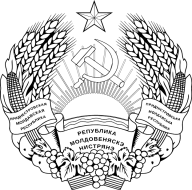 МIНICТЕРСТВООХОРОНИ ЗДОРОВ’ЯПРИДНIСТРОВСЬКОI  МОЛДАВСЬКОI РЕСПУБЛIКИСостав тендерной комиссии:Председатель комиссии:Романовская Р.В.Члены комиссии:Питюл Н.А.Гырбу В.А.Шарков Д.А.Булига Т.В.Марьян А.А.Дяченко А.Г.Танасогло С.В.Олиниченко Д.В.Секретариат:Киржой Ю.О.Тиханская Е.А.Присутствовали:Представитель Управления по борьбе с экономическими преступлениями и коррупцией Министерства внутренних дел Приднестровской Молдавской Республики.Присутствовали:Представитель Управления по борьбе с экономическими преступлениями и коррупцией Министерства внутренних дел Приднестровской Молдавской Республики.Отсутствовали:Члены комиссии:Дяченко А.Г.Олиниченко Д.В.НаименованиеПотребность, шт.1. Сосудистые протезы:1. Сосудистые протезы:бифуркационный сосудистый протез Б 18-9-9-402линейный сосудистый протез Л 6-506линейный сосудистый протез Л 7-5022линейный сосудистый протез Л 8-50242. Зонды Фогерти (катетер для эмболектомии одноканальный):2. Зонды Фогерти (катетер для эмболектомии одноканальный):7 F306 F305 F504 F603 F503. Атравматический шовный материал (Пролен, Премилен):3. Атравматический шовный материал (Пролен, Премилен):3/0, синий, игла колющая, 17мм*2, 1/2 90 см3004/0, синий, игла колющая, 17мм*2, 1/2 90 см3605/0, синий, игла колющая, 17мм*2, 1/2 90 см3606/0, синий, игла колющая, 13мм*2, 3/8 75 см1807/0, синий, игла колющая, 8мм*2, 3/8 60-75 см120Состав тендерной комиссии:Председатель комиссии:Романовская Р.В.Члены комиссии:Питюл Н.А.Гырбу В.А.Шарков Д.А.Булига Т.В.Серая Г.И.Дяченко А.Г.Танасогло С.В.Олиниченко Д.В.Секретариат:Киржой Ю.О.Тиханская Е.А.Присутствовали:Заведующий отделением сосудистой хирургии ГУ «Республиканский госпиталь инвалидов Великой Отечественной войны» – главный внештатный сосудистый хирург Министерства здравоохранения Приднестровской Молдавской Республики – Додул А.П.Присутствовали:Заведующий отделением сосудистой хирургии ГУ «Республиканский госпиталь инвалидов Великой Отечественной войны» – главный внештатный сосудистый хирург Министерства здравоохранения Приднестровской Молдавской Республики – Додул А.П.Присутствовали дистанционно посредством видеоконференции Skype:Представитель Министерства государственной безопасности Приднестровской Молдавской Республики – Костюненко Т.В.Представитель Министерства государственной безопасности Приднестровской Молдавской Республики – Кирсей И.В.Представитель Управления по борьбе с экономическими преступлениями и коррупцией Министерства внутренних дел Приднестровской Молдавской Республики – Мунтян М.В.Присутствовали дистанционно посредством видеоконференции Skype:Представитель Министерства государственной безопасности Приднестровской Молдавской Республики – Костюненко Т.В.Представитель Министерства государственной безопасности Приднестровской Молдавской Республики – Кирсей И.В.Представитель Управления по борьбе с экономическими преступлениями и коррупцией Министерства внутренних дел Приднестровской Молдавской Республики – Мунтян М.В.Отсутствовали:Член комиссии:Дяченко А.Г.Состав тендерной комиссии:Председатель комиссии:Романовская Р.В.Члены комиссии:Питюл Н.А.Гырбу В.А.Шарков Д.А.Булига Т.В.Серая Г.И.Дяченко А.Г.Танасогло С.В.Олиниченко Д.В.Секретариат:Киржой Ю.О.Тиханская Е.А.Присутствовали:Заведующий отделением сосудистой хирургии ГУ «Республиканский госпиталь инвалидов Великой Отечественной войны» – главный внештатный сосудистый хирург Министерства здравоохранения Приднестровской Молдавской Республики – Додул А.П.Присутствовали:Заведующий отделением сосудистой хирургии ГУ «Республиканский госпиталь инвалидов Великой Отечественной войны» – главный внештатный сосудистый хирург Министерства здравоохранения Приднестровской Молдавской Республики – Додул А.П.Присутствовали дистанционно посредством видеоконференции Skype:Представитель Министерства государственной безопасности Приднестровской Молдавской Республики – Костюненко Т.В.Представитель Министерства государственной безопасности Приднестровской Молдавской Республики – Кирсей И.В.Представитель Управления по борьбе с экономическими преступлениями и коррупцией Министерства внутренних дел Приднестровской Молдавской Республики – Мунтян М.В.Присутствовали дистанционно посредством видеоконференции Skype:Представитель Министерства государственной безопасности Приднестровской Молдавской Республики – Костюненко Т.В.Представитель Министерства государственной безопасности Приднестровской Молдавской Республики – Кирсей И.В.Представитель Управления по борьбе с экономическими преступлениями и коррупцией Министерства внутренних дел Приднестровской Молдавской Республики – Мунтян М.В.Отсутствовали:Член комиссии:Дяченко А.Г.№ п/пФирма-поставщикНаименование предлагаемого товараФирма производитель, странаПредлагаемое количество1ООО «Диапрофмед»Протез кровесного сосуда бифуркационный ПКСТ - «Север» (внутренний диаметр магистрали 16мм/внутренний диаметр ответления 9мм/длина ПКС в растянутом состоянии - магистраль 275 мм +/-15 мм, ответвления 450 мм +/-25 мм)АООТ "ПТГО-Север", Россия22ООО «Диапрофмед»Протез кровесного сосуда бифуркационный ПКСТ - «Север» (внутренний диаметр магистрали 18мм/внутренний диаметр ответления 10мм/длина ПКС в растянутом состоянии - магистраль 275 мм +/-15 мм, ответвления 450 мм +/-25 мм)АООТ "ПТГО-Север", Россия23ООО «Диапрофмед»Протез кровеносного сосуда прямой ПКСТ - «Север» внутренний диаметр 6ммАООТ "ПТГО-Север", Россия64ООО «Диапрофмед»Протез кровеносного сосуда прямой ПКСТ - «Север» внутренний диаметр 8ммАООТ "ПТГО-Север", Россия245ООО «Валеандр»Зонды Фогерти (катетер для эмболектомии одноканальный) 8 F (в наличии нет 7 F только 8 F)Каммед, Украина306ООО «Медфарм»Катетер для эмболектомии одноканальный (тип Фогарти) 7FКаммед, Украина0№ п/пФирма-поставщикНаименование предлагаемого товараФирма производитель, странаПредлагаемое количество1ООО «Диапрофмед»Протез кровесного сосуда бифуркационный ПКСТ - «Север» (внутренний диаметр магистрали 16мм/внутренний диаметр ответления 9мм/длина ПКС в растянутом состоянии - магистраль 275 мм +/-15 мм, ответвления 450 мм +/-25 мм)АООТ "ПТГО-Север", Россия22ООО «Диапрофмед»Протез кровесного сосуда бифуркационный ПКСТ - «Север» (внутренний диаметр магистрали 18мм/внутренний диаметр ответления 10мм/длина ПКС в растянутом состоянии - магистраль 275 мм +/-15 мм, ответвления 450 мм +/-25 мм)АООТ "ПТГО-Север", Россия23ООО «Диапрофмед»Протез кровеносного сосуда прямой ПКСТ - «Север» внутренний диаметр 6ммАООТ "ПТГО-Север", Россия64ООО «Диапрофмед»Протез кровеносного сосуда прямой ПКСТ - «Север» внутренний диаметр 8ммАООТ "ПТГО-Север", Россия245ООО «Валеандр»Зонды Фогерти (катетер для эмболектомии одноканальный) 8 F (в наличии нет 7 F только 8 F)Каммед, Украина306ООО «Медфарм»Катетер для эмболектомии одноканальный (тип Фогарти) 7FКаммед, Украина0